LOS BOSQUES Y LA REFORESTACION EN EL MUNDO 
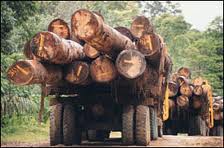 La reforestación es una operación en el ámbito de la silvicultura destinada a repoblar zonas que en el pasado estaban cubiertas de bosques que han sido eliminados por diversos motivos como pueden ser:Explotación de la madera para fines industriales y/o para consumo como plantas. Ampliación de la frontera agrícola o ganadera. Ampliación de áreas rurales. Por extensión se llama también reforestación a la plantación más o menos masiva de árboles, en áreas donde estos no existieron, por lo menos en tiempos históricos. La reforestación puede estar orientada a:Mejorar el desempeño de la cuenca hidrográfica. Producción de madera para fines industriales. Producción de bienes (madera, resinas, látex, taninos, pulpa, aglomerados y chapas entre otros) Establecimiento de sistemas silvopastoriles y agroforestales (Arboles aislados, barreras vivas, bancos proteicos, entre otros).Frenar el avance de las dunas de arena. Proveer leña y carbón para cocinar alimentos y otros usos. Servicios ambientales (Fijación de dióxido de carbono, regulación del recurso hídrico, disminución y aportes de sedimentos, refugio para fauna y crear áreas con fines recreativos).Área Total De Bosques A Nivel Mundial

Los bosques abarcan el 31% de la superficie total de la tierraEl área total de bosque en el mundo es de algo más de 4 mil millones de hectáreas, que corresponde a un promedio  de 0,6 ha per cápita. Los cinco países con mayor riqueza forestal (Federación de Rusia, Brasil, Canadá, Estados Unidos de América y China) representan más de la mitad del total del área de bosque. Diez países o áreas no tienen bosque alguno y otros 54 tienen bosques en menos del 10 por ciento de su área total de tierra.
FUENTE: http://foris.fao.org/static/data/fra2010/Forest_area.jpgLos Principales Productores De Productos Forestales En El Año 2011Porcentaje de la producción mundial (2011) Combustible de madera: India (16 por ciento); China (10 por ciento); Brasil (8 por ciento); Etiopía (5 por ciento); República Democrática del Congo (4 por ciento). Madera en rollo industrial: EE.UU. (18 por ciento); Federación de Rusia (10 por ciento); Canadá (9 por ciento); Brasil (9 por ciento); China (7 por ciento). Madera aserrada: EE.UU. (15 por ciento); China (11 por ciento); Canadá (10 por ciento); Federación de Rusia (8 por ciento);  Brasil (6 por ciento); Alemania (6 por ciento); Suecia (4 por ciento). Tableros de madera: China (38 por ciento); EE.UU. (11 por ciento); Alemania (5 por ciento); Federación de Rusia (4 por ciento); Canadá (4 por ciento); Brasil (3 por ciento); Polonia (3 por ciento); Turquía (3 por ciento). Pulpa para papel: EE.UU. (27 por ciento); China (11 por ciento); Canadá (10 por ciento); Brasil (7 por ciento); Suecia (6 por ciento); Finlandia (6 por ciento); Japón (5 por ciento); Federación de Rusia (3 por ciento); Indonesia (3 por ciento). Papel recuperado: China (23 por ciento); EE.UU. (22 por ciento); Japón (10 por ciento); Alemania (7 por ciento); República de Corea (4 por ciento); Reino Unido (4 por ciento). Papel y cartón: China (26 por ciento); EE.UU. (19 por ciento); Japón (7 por ciento); Alemania (6 por ciento); Canadá (3 por ciento); Indonesia (3 por ciento); República de Corea (3 por ciento); Finlandia (3 por ciento); Suecia (3 por ciento); India (3 por ciento); Brasil (3 por ciento). Fuente: http://www.fao.org/forestry/statistics/80938@180723/es/Para la reforestación pueden utilizarse especies nativas o especies introducidas, la selección ira en función del objetivo de la plantación y del turno de aprovechamiento.Si bien se puede decir que la reforestación en principio es una actividad benéfica, desde el punto de vista del medio ambiente, existe la posibilidad que también produzca impactos ambientales negativos cuando los proyectos no se planifican de acuerdo a los objetivos, requerimientos de la especie y la oferta ambiental del sitio.Conexo a la actividad forestal se desarrollar otras actividades con:Mejoramiento de la cálida de vida de las comunidades (construcción de escuelas, puesto de salud, acceso a mercados y sitios de transformación y comercialización entre otros)Producción de plantas (viveros). Desarrollo o mejoramiento de infraestructura vialLas actividades más relevantes de la reforestación están enfocadas a la producción y el comercio de la producción de madera que puede hacerse a partir de la explotación de bosque natural o de plantaciones forestales. Cuando se hace a partir de estas últimas, se identifican las siguientes actividades genéricas: determinación del uso de la madera, selección de especies, recolección de semillas, construcción del vivero de árboles (selección de planta), siembra o plantación (preparación del terreno para reforestar, trazado, ahoyado), manejo silvicultural de la plantación (mantenimiento: limpia, poda, entresaque, troceado y desrame, etc.) y finalmente producción de madera en pie (después de 15 o 20 años). 